IRO / CP Chair supervision agenda The above notes represent the discussion as recorded by the Supervisor.  If there are any errors and omissions, please raise at the next session. Document last reviewed: November 2023Reviewed by: Kasey Senior – Service Manager, Practice StandardsNext review date: June 2024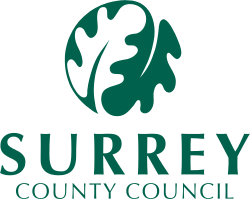 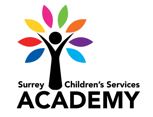 Name of SuperviseeName of SupervisorDate of SupervisionAgreed agenda  Should be created by both supervisor and supervisee. Brief record of issues discussedBrief record of issues discussedBrief record of issues discussedActions agreed and by whom and timeframeCheck in – How are you? Wellbeing/Impact of Work on Staff Member (including Health)Check in – How are you? Wellbeing/Impact of Work on Staff Member (including Health)Check in – How are you? Wellbeing/Impact of Work on Staff Member (including Health)Check in – How are you? Wellbeing/Impact of Work on Staff Member (including Health)Review of actions from last supervisionReview of actions from last supervisionReview of actions from last supervisionReview of actions from last supervisionWorkload and performance management e.g.Overall workload (consider scaling question to understand impact of workload on worker - see note 2 for example)  Case work (check last Management Oversight decisions and last case supervision record on each case discussed.)Project work (if appropriate)Data performance issuesPractice/Performance issuesWorkload and performance management e.g.Overall workload (consider scaling question to understand impact of workload on worker - see note 2 for example)  Case work (check last Management Oversight decisions and last case supervision record on each case discussed.)Project work (if appropriate)Data performance issuesPractice/Performance issuesWorkload and performance management e.g.Overall workload (consider scaling question to understand impact of workload on worker - see note 2 for example)  Case work (check last Management Oversight decisions and last case supervision record on each case discussed.)Project work (if appropriate)Data performance issuesPractice/Performance issuesWorkload and performance management e.g.Overall workload (consider scaling question to understand impact of workload on worker - see note 2 for example)  Case work (check last Management Oversight decisions and last case supervision record on each case discussed.)Project work (if appropriate)Data performance issuesPractice/Performance issuesReflection on practice e.g. reflection on issues that impact on individual – could be challenges experienced, personal impact (Motivational Interviewing) NOTE: Anything that is case specific should be recorded on the child’s case record on LCS as an IRO / Safeguarding case note Specifics about children are not to be included in this formReflection on practice e.g. reflection on issues that impact on individual – could be challenges experienced, personal impact (Motivational Interviewing) NOTE: Anything that is case specific should be recorded on the child’s case record on LCS as an IRO / Safeguarding case note Specifics about children are not to be included in this formReflection on practice e.g. reflection on issues that impact on individual – could be challenges experienced, personal impact (Motivational Interviewing) NOTE: Anything that is case specific should be recorded on the child’s case record on LCS as an IRO / Safeguarding case note Specifics about children are not to be included in this formReflection on practice e.g. reflection on issues that impact on individual – could be challenges experienced, personal impact (Motivational Interviewing) NOTE: Anything that is case specific should be recorded on the child’s case record on LCS as an IRO / Safeguarding case note Specifics about children are not to be included in this formThematic review of issues e.g.:Thematic review of issues e.g.:Thematic review of issues e.g.:Thematic review of issues e.g.:3 most recent plans started3 most recent step-downsEvidence of plans (inc CP plans, Care plans etc)Repeat plansChild’s voice3 most recent plans started3 most recent step-downsEvidence of plans (inc CP plans, Care plans etc)Repeat plansChild’s voiceEscalationsCare Planning AlertsMidway discussionsFamilies subject to plans longer than 9 months (CP chairs)Secure reviewsFeedback from children and familiesEscalationsCare Planning AlertsMidway discussionsFamilies subject to plans longer than 9 months (CP chairs)Secure reviewsFeedback from children and familiesWorker support/care/self-e.g. What’s worked well in helping you do your work effectively/what has made it more difficult to be effective in your work Health and SafetyPersonal, external or organisational issues impacting on workEquality and Diversity needsAnnual Leave, TOIL, sicknessWorker support/care/self-e.g. What’s worked well in helping you do your work effectively/what has made it more difficult to be effective in your work Health and SafetyPersonal, external or organisational issues impacting on workEquality and Diversity needsAnnual Leave, TOIL, sicknessWorker support/care/self-e.g. What’s worked well in helping you do your work effectively/what has made it more difficult to be effective in your work Health and SafetyPersonal, external or organisational issues impacting on workEquality and Diversity needsAnnual Leave, TOIL, sicknessWorker support/care/self-e.g. What’s worked well in helping you do your work effectively/what has made it more difficult to be effective in your work Health and SafetyPersonal, external or organisational issues impacting on workEquality and Diversity needsAnnual Leave, TOIL, sicknessLearning and Development e.g.Identifying learning and impact from: Audits, Observations, Training courses, Complaints/complimentsIdentifying individual learning needs, updating PDRTeam development issuesLinking to professional qualifications of worker, e.g. Social Work Knowledge and Skills Statements if appropriateReview impact on practice from group supervision/case mapping sessions attended since last supervisionLearning and Development e.g.Identifying learning and impact from: Audits, Observations, Training courses, Complaints/complimentsIdentifying individual learning needs, updating PDRTeam development issuesLinking to professional qualifications of worker, e.g. Social Work Knowledge and Skills Statements if appropriateReview impact on practice from group supervision/case mapping sessions attended since last supervisionLearning and Development e.g.Identifying learning and impact from: Audits, Observations, Training courses, Complaints/complimentsIdentifying individual learning needs, updating PDRTeam development issuesLinking to professional qualifications of worker, e.g. Social Work Knowledge and Skills Statements if appropriateReview impact on practice from group supervision/case mapping sessions attended since last supervisionLearning and Development e.g.Identifying learning and impact from: Audits, Observations, Training courses, Complaints/complimentsIdentifying individual learning needs, updating PDRTeam development issuesLinking to professional qualifications of worker, e.g. Social Work Knowledge and Skills Statements if appropriateReview impact on practice from group supervision/case mapping sessions attended since last supervisionAny other businessAny other businessAny other businessAny other businessSignature of SupervisorSignature of SuperviseeDate of next session